Publicado en Barcelona el 12/04/2016 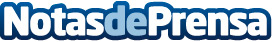 Instagram y los emprendedores, un encuentro con la Directora de Operaciones de Instagram, Marne LevineInstagram se dio la mano con diversas pymes durante un encuentro en Barcelona en el que emprendedores como Pablo Quintano, de kmfamily.es , tuvieron la oportunidad de debatir con la COO (Directora de Operaciones) de Instagram. En este escenario se dieron ideas y consejos para sacar el máximo provecho a esta red socialDatos de contacto:Pablo Quintano608349450Nota de prensa publicada en: https://www.notasdeprensa.es/instagram-y-los-emprendedores-un-encuentro-con Categorias: Marketing Emprendedores E-Commerce Consultoría http://www.notasdeprensa.es